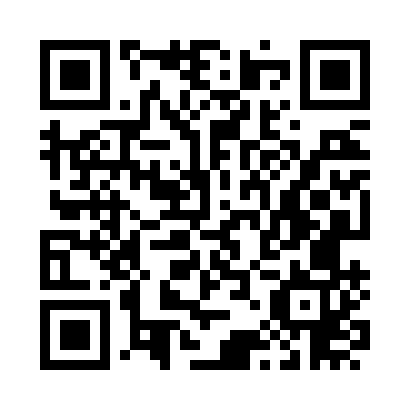 Prayer times for Agia Anna, GreeceMon 1 Apr 2024 - Tue 30 Apr 2024High Latitude Method: Angle Based RulePrayer Calculation Method: Muslim World LeagueAsar Calculation Method: HanafiPrayer times provided by https://www.salahtimes.comDateDayFajrSunriseDhuhrAsrMaghribIsha1Mon5:457:191:396:098:019:292Tue5:447:171:396:108:029:303Wed5:427:161:396:118:039:314Thu5:407:141:396:118:049:325Fri5:387:121:386:128:059:346Sat5:367:111:386:138:069:357Sun5:347:091:386:138:079:368Mon5:327:081:376:148:089:389Tue5:307:061:376:158:099:3910Wed5:297:051:376:158:109:4011Thu5:277:031:376:168:119:4112Fri5:257:011:366:178:129:4313Sat5:237:001:366:178:139:4414Sun5:216:581:366:188:149:4615Mon5:196:571:366:188:159:4716Tue5:176:551:356:198:169:4817Wed5:156:541:356:208:179:5018Thu5:146:521:356:208:189:5119Fri5:126:511:356:218:199:5220Sat5:106:491:356:228:209:5421Sun5:086:481:346:228:219:5522Mon5:066:471:346:238:229:5723Tue5:046:451:346:238:239:5824Wed5:026:441:346:248:2410:0025Thu5:016:421:346:258:2510:0126Fri4:596:411:336:258:2610:0227Sat4:576:401:336:268:2710:0428Sun4:556:381:336:268:2810:0529Mon4:536:371:336:278:3010:0730Tue4:526:361:336:288:3110:08